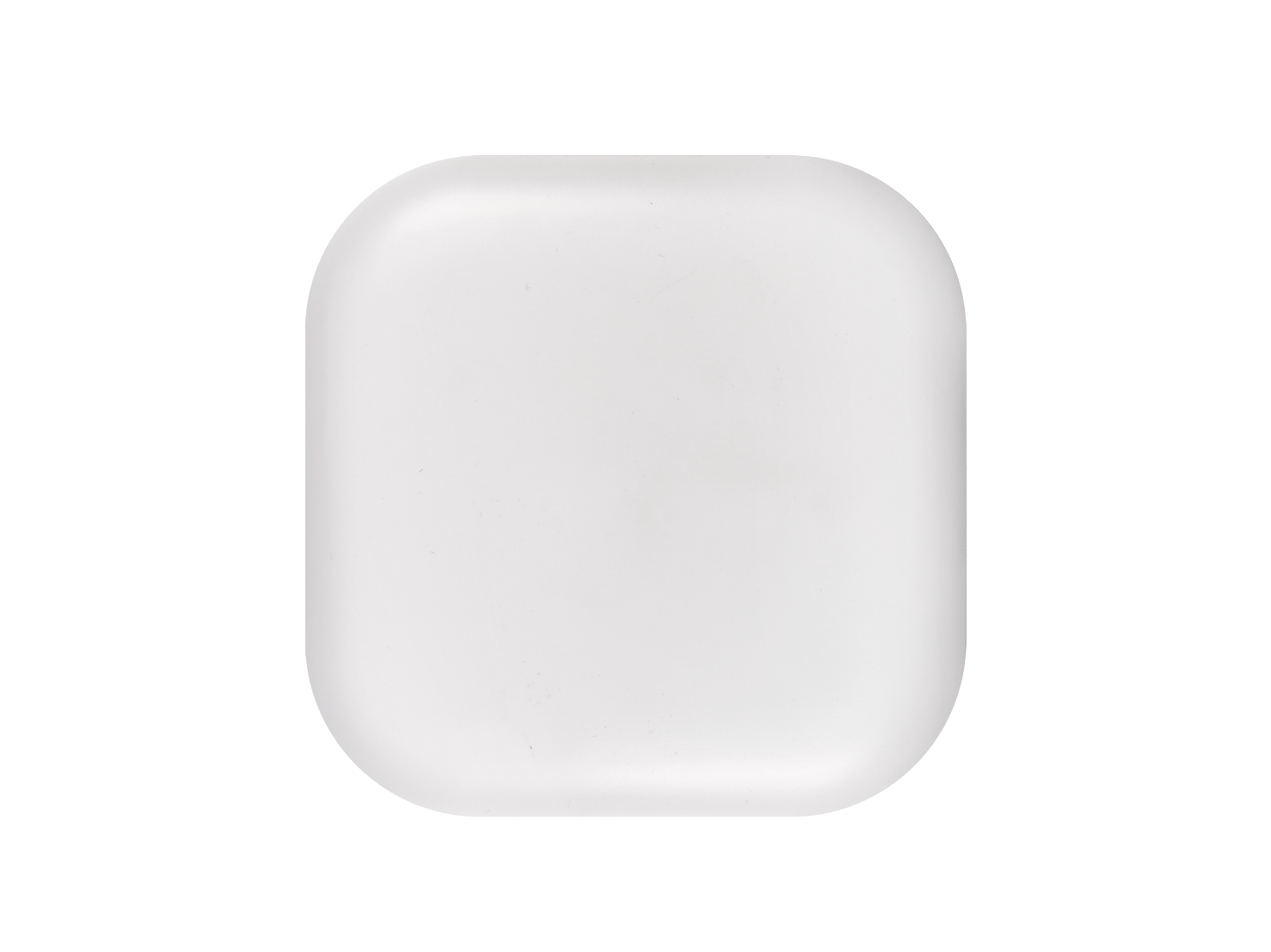 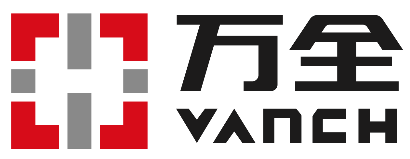 产品特性：超高频天线-902-928MHz-8dBi-圆极化-RFID天线-190*190*27mm-白色-背面直出N母头。应用场景：吸顶式，天花板，仓库管理等。防水性能也好，上量成本可控。产品参数：产品尺寸：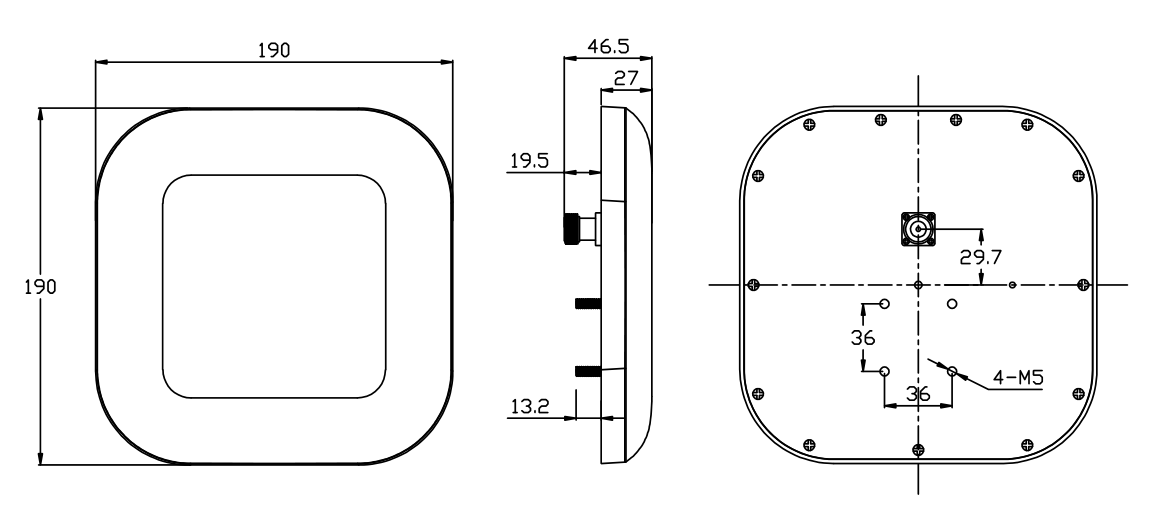 辐射方向图：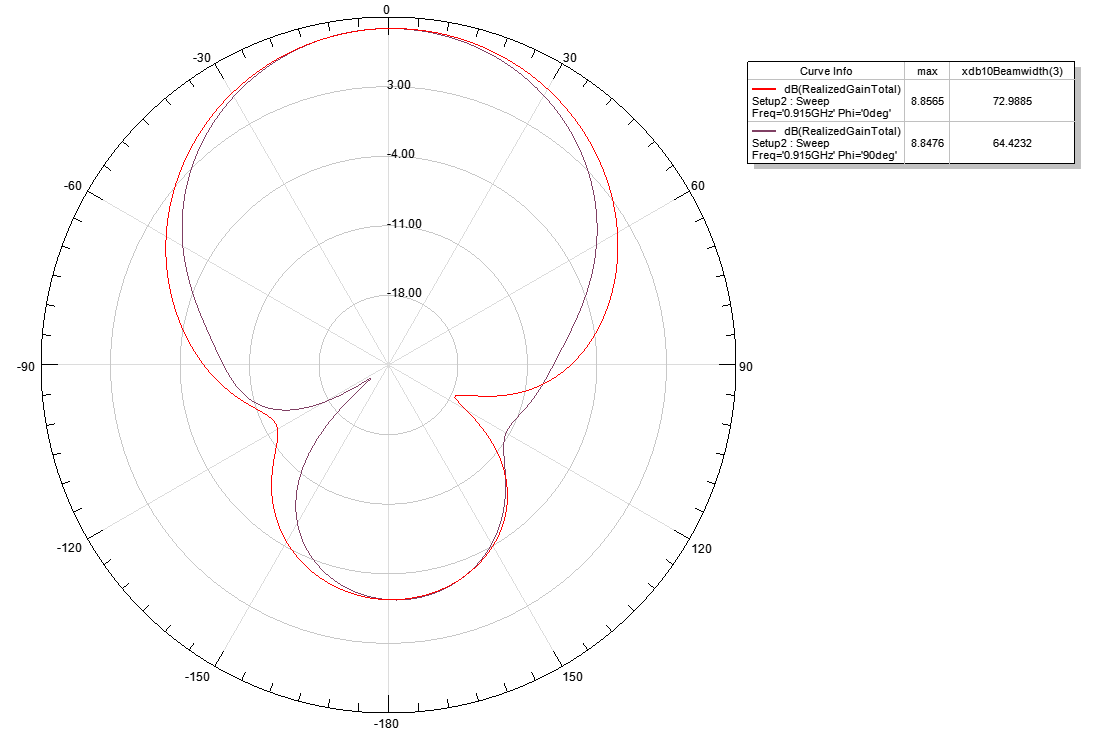 2D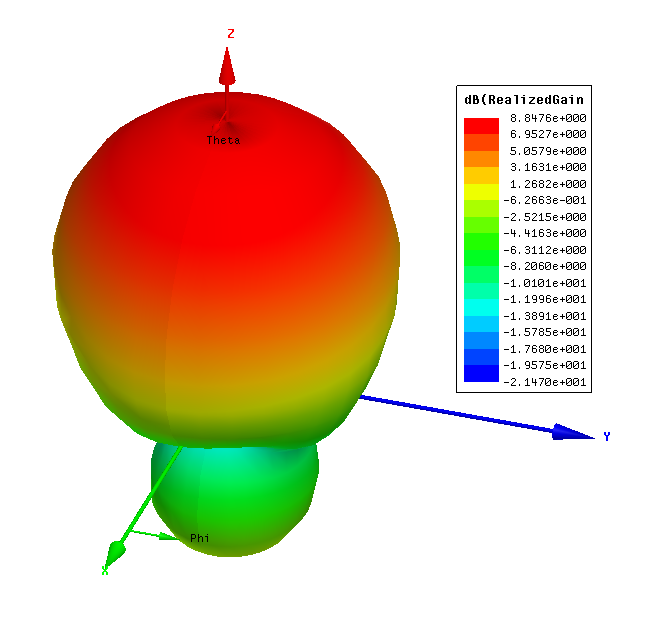 3D产品型号VA-Q190R 性 能 指 标性 能 指 标频率范围902-928MHz增益8dBi3dB半功率角Hor:65±2°/ Ver:72±2°驻波比≤1.4特性阻抗50Ω极化方式圆极化轴比中心频点小于3dB物 理 参 数物 理 参 数连接器N-Female天线尺寸190*190*27mm净重0.38kg辐射材料铝天线罩材料ABS天线罩颜色白色防护等级IP65/IP67抱杆直径φ30-50mm工作温度-40～55°